PROGRAMMATION ANNEE OLYMPIQUE SPORTIVE ET CULTURELLE OUVRONS GRAND LES JEUX !FEVRIERSamedi 17 février : Carnaval aux couleurs des JO (VSF)MARSDimanche 17 mars : Rencontre interclub aviron Lac du BourdonDimanche 17 mars : Lecture Premier Baiser au théâtreSamedi 30 mars : Pâques sous le signe des médailles (VSF)(Mini-épreuves sportives + quizz sportifs)AVRILDu mardi 2 au samedi 6 avril : Semaine olympiqueMardi 16 avril : Allumage de la flamme à OlympieMercredi 17 avril : J-100 jours avant JOSamedi 20 après-midi : Jeux vidéo Sports bibliothèqueVendredi 26 avril après-midi : Ateliers décorations bibliothèqueSamedi 27 avril : Journée HANDISPORT au gymnaseSamedi 27 Avril : Embarquement de la flamme à bord du BelemMAIExposition de 14 panneaux activités sportives dans les rues (Histoire et Patrimoine)Mercredi 8 mai : Arrivée de la flamme à MarseilleLundi 20 mai : J-100 jours avant Jeux paralympiquesJeudi 30 mai : Parution bulletin Histoire et PatrimoineJUINDu Jeudi 30 mai au dimanche 2 juin : 50 ans Comité de Jumelage HermeskeilRestauration Comité des fêtes de SeptfondsJeudi 6 juin : J-50 jours avant JO Vendredi 7 et Samedi 8 juin : Festival ElectrogreenSamedi 8 juin : Journée Rando/handicapSamedi 8 juin après-midi : Jeux vidéo Sports BibliothèqueDu samedi 8 au lundi 17 juin : Relai des océansVendredi 21 juin : Fête de la musique/Olympiade culturelleSamedi 22 juin : Gala de danse (Danses-y)Dimanche 23 juin : Journée olympiqueJUILLETDu vendredi 5 au samedi 27 juillet : Exposition Sportive BibliothèqueUn mercredi soir : Atelier jeux Times up Sport BibliothèqueMardi 9 juillet : J-50 avant jeux paralympiquesJeudi 11 juillet 13H19-13H39 :  Arrivée de la flamme à Saint-Fargeau …….Activités JOUR J :Randonnée avec autres clubs, heure de RDV à fixerStand Marche NordiqueStand quizz Europe (Comité jumelage)Concert classe orchestreStand ODT avec smoothyclette, jeux et animation film 360°Stand voilierAtelier dessin/coloriage olympiques bibliothèqueOptimistes sur la pièce d’eau du châteauRégate aviron sur la pièce d’eau : Baptême d’aviron sur sa yolette à 4 rameurs et 1 barreurDémonstrations sportives et culturelles,Démonstration de danse (Danses-y)Lâché de ballons dans la cour ou parc du châteauCarrefour des associations, place de l’ancien monument aux morts avec pantins des valeurs, et couleurs de chaque association (VSF)Grand apéro/repas/food truck dans la rue et fanfaresJeux d’adresse (Vélo rigolo)…….Samedi 13 juillet : 30ème Feux d’artifice Septfonds Illuminés sur le thème des jeux olympiquesDimanche 14 juillet : La flamme arrive à ParisMercredi 24 juillet : Début des premières épreuves (foot et rugby)Vendredi 26 juillet : Cérémonie d’ouverture des JOAOUTDimanche 11 août : Cérémonie de clôture des JODimanche 25 août : Début relais de la flamme paralympique et Vide grenier (VSF)Mercredi 28 août : Cérémonie ouverture des jeux paralympiquesSEPTEMBREDimanche 8 septembre : Cérémonie de clôture des Jeux paralympiquesSoirée rétrospective des JO (photos, vidéos…) 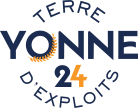 